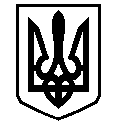 У К Р А Ї Н АВАСИЛІВСЬКА МІСЬКА РАДАЗАПОРІЗЬКОЇ ОБЛАСТІсьомого скликання  тридцять третя (позачергова) сесіяР  І  Ш  Е  Н  Н  Я 27 червня  2018                                                                                                             № 45Про надання дозволу на складання  проекту землеустрою щодо відведення земельної ділянки  для будівництва та обслуговування житлового будинку, господарських будівель та споруд (присадибна ділянка) в м. Василівка, вул. Василькова 1б  Чижик Т.О.	Керуючись Законом України «Про місцеве самоврядування в Україні»,  ст.ст.12,40,116,118,121 Земельного кодексу України, Законами України «Про землеустрій», «Про державний земельний кадастр», «Про внесення змін до деяких законодавчих актів України  щодо розмежування земель державної та комунальної власності»,  розглянувши заяву  Чижик Тетяни Олександрівни,  що мешкає в м. Василівка, пров. Шкільний 5/59,  про надання дозволу на розробку  проекту землеустрою щодо відведення земельної ділянки   для будівництва та обслуговування житлового будинку, господарських будівель та споруд  в м. Василівка,  вул. Василькова 1б,  Василівська міська радаВ И Р І Ш И Л А :	1. Надати Чижик Тетяні Олександрівні  дозвіл на складання   проекту землеустрою щодо відведення земельної ділянки із земель житлової та громадської забудови, орієнтовною   площею  для будівництва та обслуговування житлового будинку, господарських будівель та споруд (присадибна ділянка) в м. Василівка, вул. Василькова 1б.2. Зобов’язати Чижик Тетяну Олександрівну    в шестимісячний термін замовити та подати на затвердження проект землеустрою щодо відведення земельної ділянки.3. Контроль за виконанням цього рішення покласти на постійну комісію міської ради з питань земельних відносин та земельного кадастру, благоустрою міста та забезпечення екологічної безпеки життєдіяльності населення.Міський голова                                                                                                     Л.М. Цибульняк